Ручка из нержавеющей стали серии СДР(диаметр поручня 32 мм.)Производство Россия г. УфаРучка  серии СДР – 13Ручки предназначены для установки на двери из Алюминиевого   и ПВХ профиляКронштейны – с выносом - ЗАПАЯНЫ!Установки на дверное полотно от 10 мм до 70 мм – универсальная шпилькаТип исполнения   SSS - МатовыеПоручень D32ммПреимущество :Кронштейн выполнен из нержавеющей стали с уже имеющимися монтажными отверстиями, позволяющий регулировать межосевое расстояние при монтаже ручки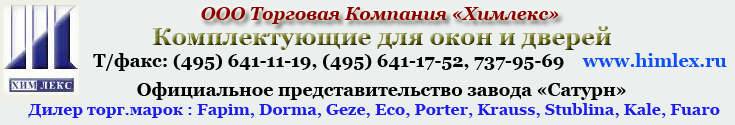 Ручка  серии СДР - 10Ручки предназначены для установки на двери из Алюминиевого   и ПВХ профиляКронштейны – НЕ ЗАПАЯНЫ – свободно передвигаются по всему полотну ручкиУстановки на дверное полотно от 10 мм до 70 мм – универсальная шпилькаТип исполнения   SSS - МатовыеПоручень D32ммПреимущество :Кронштейн выполнен из нержавеющей стали с уже имеющимися монтажными отверстиями, позволяющий регулировать межосевое расстояние при монтаже ручки.Ручка  серии СДР – 12Ручки предназначены для установки на двери из Алюминиевого   и ПВХ профиляКронштейны – с выносом – ЗАПАЯНЫ!Установки на дверное полотно от 10 мм до 70 мм – универсальная шпилькаТип исполнения   SSS - МатовыеПоручень D32ммПреимущество :Кронштейн выполнен из нержавеющей стали с уже имеющимися монтажными отверстиями, позволяющий регулировать межосевое расстояние при монтаже ручки.Ручка  серии СДР – 400Ручки предназначены для установки на двери из Алюминиевого   и ПВХ профиляВ комплект входят правая и левая ручки и крепежный комплект (шпилька, четыре шайбы)Рассчитана на толщину двери до 120 ммТип исполнения   SSS - МатовыеПоручень D30ммРучка  серии СДР – 11Ручки предназначены для установки на СТЕКЛЯННЫЕ двериКронштейны – без выноса – прямые – ЗАПАЯНЫ!Тип исполнения   SSS - МатовыеПоручень D32ммПреимущество :Кронштейн выполнен из нержавеющей стали с уже имеющимися монтажными отверстиями, позволяющий регулировать межосевое расстояние при монтаже ручки.Бесплатная доставка транспортом ООО ТК «ХИМЛЕКС»:г. Москва –  сумма заказа от  30 тысяч рублейДо терминала транспортной компании «Деловые Линии» ЕЖЕДНЕВНОФотоНаименование, артикулРазмер (L), ммБрутто-ПрайсРубли/с НДСУточняйте межосевое расстояние стоек и их количествоУточняйте межосевое расстояние стоек и их количествоУточняйте межосевое расстояние стоек и их количествоУточняйте межосевое расстояние стоек и их количествоCДР - 13L=5003 300CДР - 13L=6003 861CДР - 13L=8004510CДР - 13L=10005280CДР - 13L=12005 830CДР - 13L=1500 (2)6380CДР - 13L=1500 (3)по запросуCДР - 13L=1800 (2)7700CДР - 13L=2000 (2)8690CДР - 13L=2000 (3)9 000CДР - 13L=2000 (4)по запросуФотоНаименование, артикулРазмер (L), ммБрутто-ПрайсРубли/с НДССДР - 10L=5005280СДР - 10L=600по запросуСДР - 10L=1000 (2)6380СДР - 10L=1000 (3)по запросуСДР - 10L=1200 (2)по запросуСДР - 10L=1200 (3)по запросуСДР - 10L=1500 (2)9 350СДР - 10L=1500 (3)по запросуСДР - 10L=1500 (4)10 000СДР - 10L=1600 (3)по запросуСДР - 10L=1800 (3)по запросуСДР - 10L=1800 (4)11 000СДР - 10L=2000 (3)10120СДР - 10L=2000 (4)по запросуФотоНаименование, артикулРазмер (L), ммРазмер (L), ммБрутто-ПрайсРубли/с НДСУточняйте межосевое расстояние стоек и их количествоУточняйте межосевое расстояние стоек и их количествоУточняйте межосевое расстояние стоек и их количествоУточняйте межосевое расстояние стоек и их количествоУточняйте межосевое расстояние стоек и их количествоСДР - 12L=50036303630СДР - 12L=6003 8613 861СДР - 12L=8004 5104 510СДР - 12L=100041804180СДР - 12L=12005 0605 060СДР - 12L=1500 (2)57205720СДР - 12L=1500 (3)по запросупо запросуСДР - 12L=1800 (3)7 5007 500СДР - 12L=2000 (2)71507150СДР - 12L=2000 (3)по запросупо запросуСДР - 12L=2000 (4)8 2508 250ФотоНаименование, артикулРазмер (L), ммБрутто-ПрайсРубли/с НДС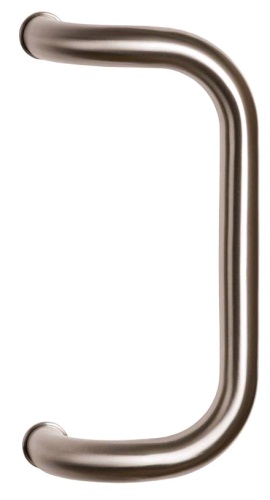 СДР - 400L=350мм2420рФотоНаименование, артикулРазмер (L), ммБрутто-ПрайсРубли/с НДСУточняйте межосевое расстояние стоек и их количествоУточняйте межосевое расстояние стоек и их количествоУточняйте межосевое расстояние стоек и их количествоУточняйте межосевое расстояние стоек и их количествоСДР - 11L=5002 750СДР - 11L=6003 080СДР - 11L=800по запросуСДР - 11L=10003520СДР - 11L=1200по запросуСДР - 11L=1500 (2)5280СДР - 11L=1500 (3)по запросуСДР - 11L=1800 (3)по запросуСДР - 11L=2000 (3)по запросуСДР - 11L=2000 (4)по запросу